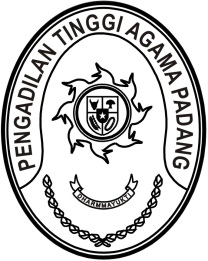 SURAT PERINTAH PELAKSANA HARIANNomor  : W3-A/       /KP.04.6/7/2023Menimbang 	: 	bahwa Kepala Bagian Umum dan Keuangan Pengadilan Tinggi Agama Padang sedang sedang melaksanakan dinas luar pada tanggal 05 s.d 07 Juli 2023;Dasar	:	1.	Peraturan Mahkamah Agung RI Nomor 9 Tahun 2022 tentang Perubahan Kelima Atas Peraturan Mahkamah Agung Nomor 7 Tahun 2015 tentang Organisasi dan Tata Kerja Kepaniteraan dan Kesekretariatan Pengadilan;		2.	Surat Kepala Badan Kepegawaian Negara Nomor 1/SE/I/2021 tanggal 
14 Januari 2021 tentang Kewenangan Pelaksana Harian dan Pelaksana Tugas Dalam Aspek Kepegawaian;MEMERINTAHKANKepada	:	Nama	: Nurasiyah Handayani Rangkuti, S.H.		NIP	:	198102212011012007		Pangkat/Gol. Ru.	:	Penata Tingkat I (III/d)		Jabatan	:	Kepala Sub Bagian Tata Usaha dan Rumah Tangga Untuk	:	1.	Terhitung tanggal 05 Juli 2023 sampai kembalinya pejabat definitif disamping jabatannya sebagai Kepala Sub Bagian Tata Usaha dan Rumah Tangga juga sebagai pelaksana harian Kepala Bagian Umum dan Keuangan.		2.	Melaksanakan perintah ini dengan seksama dan penuh tanggung jawab.Dikeluarkan di	: PadangPada tanggal	: 05 Juli 2023Ketua,Dr. Drs. H. Pelmizar, M.H.I.NIP. 195611121981031009Tembusan  :Yth. Sekretaris Mahkamah Agung RI;Yth. Direktur Jenderal Badan Peradilan Agama Mahkamah Agung RI.                                              